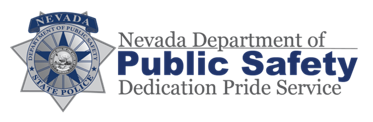 Nevada Silver Alert Notification/Activation FormThis form is for use by law enforcement officials only.Follow this procedure to initiate a Nevada Silver AlertAll pages of this activation form are required to be completed and submitted.Silver Alert CriteriaALL of the following statutory criteria must be met before the Nevada DPS will activate a Silver Alert:The missing endangered person is 60 years of age or older;The whereabouts of the missing endangered older person are unknown;The missing endangered older person has either:Been diagnosed with a medica or mental health condition that places the person in danger of serious physical harm or death; orIs missing under suspicious or unexplained circumstances that place the person in danger of serious physical harm or death; andAn investigation by the local law enforcement agency has taken place verifying that the disappearance is due to his/her impaired mental condition, and alternative reasons for the older person’s disappearance have been ruled out.The Silver Alert Activation request has been made within 72 hours of the older person’s disappearance.There is sufficient descriptive information about the missing endangered older person or other pertinent information to warrant activation of the system.IF ALL OF THE ABOVE CRITERIA ARE MET, COMPLETE THIS FORM AND FOLLOW THE INSTRUCTIONS BELOW.NCIC Entry- Make an NCIC Missing Person entry using the Endangered Missing EME code through the law enforcement computer system available in your area.SUBMIT THE INFORMATION ON THE NEXT PAGE.Nevada Department of Public SafetyNevada Silver Alert Notification/Activation FormThis form is for use by law enforcement officials only.Nevada Silver Alert Notification/Activation          c/o Nevada State Police       Department of Public Safety           Communications Bureau                                          Southern Command			                         Northern Command			                                               Las Vegas, NV                                                                                  Carson City, NV                                702-432-5393/Fax 702-486-4190                                                 775-687-0400/Fax 775-687-0487Please verify by telephone that your FAX has been received.WHAT TYPE OF NOTIFICATION IS THIS?INITIAL ALERT	UPDATE	CANCELLATIONWHAT TYPE OF NOTIFICATION IS THIS?INITIAL ALERT	UPDATE	CANCELLATIONWHAT TYPE OF NOTIFICATION IS THIS?INITIAL ALERT	UPDATE	CANCELLATIONWHAT TYPE OF NOTIFICATION IS THIS?INITIAL ALERT	UPDATE	CANCELLATIONWHAT TYPE OF NOTIFICATION IS THIS?INITIAL ALERT	UPDATE	CANCELLATIONWHAT TYPE OF NOTIFICATION IS THIS?INITIAL ALERT	UPDATE	CANCELLATIONWHAT TYPE OF NOTIFICATION IS THIS?INITIAL ALERT	UPDATE	CANCELLATIONWHAT TYPE OF NOTIFICATION IS THIS?INITIAL ALERT	UPDATE	CANCELLATIONHAS ANY TYPE OF LOCAL ADVISORY BEEN ISSUED?YES	NOHAS ANY TYPE OF LOCAL ADVISORY BEEN ISSUED?YES	NOHAS ANY TYPE OF LOCAL ADVISORY BEEN ISSUED?YES	NOHAS ANY TYPE OF LOCAL ADVISORY BEEN ISSUED?YES	NOHAS ANY TYPE OF LOCAL ADVISORY BEEN ISSUED?YES	NOHAS ANY TYPE OF LOCAL ADVISORY BEEN ISSUED?YES	NOHAS ANY TYPE OF LOCAL ADVISORY BEEN ISSUED?YES	NOHAS ANY TYPE OF LOCAL ADVISORY BEEN ISSUED?YES	NOHAS ANY TYPE OF LOCAL ADVISORY BEEN ISSUED?YES	NOHAS ANY TYPE OF LOCAL ADVISORY BEEN ISSUED?YES	NOMISSING ENDANGERED OLDER PERSONS NAMELAST, FIRST MIDDLEMISSING ENDANGERED OLDER PERSONS NAMELAST, FIRST MIDDLEMISSING ENDANGERED OLDER PERSONS NAMELAST, FIRST MIDDLEMISSING ENDANGERED OLDER PERSONS NAMELAST, FIRST MIDDLEMISSING ENDANGERED OLDER PERSONS NAMELAST, FIRST MIDDLEMISSING ENDANGERED OLDER PERSONS NAMELAST, FIRST MIDDLEMISSING ENDANGERED OLDER PERSONS NAMELAST, FIRST MIDDLEMISSING ENDANGERED OLDER PERSONS NAMELAST, FIRST MIDDLEMISSING ENDANGERED OLDER PERSONS NAMELAST, FIRST MIDDLEMISSING ENDANGERED OLDER PERSONS NAMELAST, FIRST MIDDLEAGEAGEDATE OF BIRTHDATE OF BIRTHDATE OF BIRTHDATE OF BIRTHDATE OF BIRTHRACESEXHEIGHTHEIGHTWEIGHTHAIRHAIRHAIRHAIR LENGTHHAIR LENGTHHAIR LENGTHHAIR LENGTHEYESEYESEYESEYESGLASSESGLASSESGLASSESDIAGNOSED MEDICAL CONDITION:DIAGNOSED MEDICAL CONDITION:DIAGNOSED MEDICAL CONDITION:DIAGNOSED MEDICAL CONDITION:DIAGNOSED MEDICAL CONDITION:DIAGNOSED MEDICAL CONDITION:DIAGNOSED MEDICAL CONDITION:DIAGNOSED MEDICAL CONDITION:DIAGNOSED MEDICAL CONDITION:DIAGNOSED MEDICAL CONDITION:DIAGNOSED MEDICAL CONDITION:DIAGNOSED MEDICAL CONDITION:DIAGNOSED MEDICAL CONDITION:DIAGNOSED MEDICAL CONDITION:DIAGNOSED MEDICAL CONDITION:DIAGNOSED MEDICAL CONDITION:DIAGNOSED MEDICAL CONDITION:DIAGNOSED MEDICAL CONDITION:UNIQUE PHYSICAL CHARACTERISTICSUNIQUE PHYSICAL CHARACTERISTICSUNIQUE PHYSICAL CHARACTERISTICSUNIQUE PHYSICAL CHARACTERISTICSUNIQUE PHYSICAL CHARACTERISTICSUNIQUE PHYSICAL CHARACTERISTICSUNIQUE PHYSICAL CHARACTERISTICSUNIQUE PHYSICAL CHARACTERISTICSUNIQUE PHYSICAL CHARACTERISTICSUNIQUE PHYSICAL CHARACTERISTICSUNIQUE PHYSICAL CHARACTERISTICSUNIQUE PHYSICAL CHARACTERISTICSUNIQUE PHYSICAL CHARACTERISTICSUNIQUE PHYSICAL CHARACTERISTICSUNIQUE PHYSICAL CHARACTERISTICSUNIQUE PHYSICAL CHARACTERISTICSUNIQUE PHYSICAL CHARACTERISTICSUNIQUE PHYSICAL CHARACTERISTICSCLOTHINGCLOTHINGCLOTHINGCLOTHINGCLOTHINGCLOTHINGCLOTHINGCLOTHINGCLOTHINGCLOTHINGCLOTHINGCLOTHINGCLOTHINGCLOTHINGCLOTHINGCLOTHINGCLOTHINGCLOTHINGVEHICLE COLORVEHICLE COLORYEARMAKEMAKEMAKEMODELMODELMODELMODELMODELMODELMODELSTATESTATESTATELICENSE PLATE NO.LICENSE PLATE NO.DATE, TIME AND LOCATION LAST SEEN (DIRECTION OF TRAVEL, DESTINATION):DATE, TIME AND LOCATION LAST SEEN (DIRECTION OF TRAVEL, DESTINATION):DATE, TIME AND LOCATION LAST SEEN (DIRECTION OF TRAVEL, DESTINATION):DATE, TIME AND LOCATION LAST SEEN (DIRECTION OF TRAVEL, DESTINATION):DATE, TIME AND LOCATION LAST SEEN (DIRECTION OF TRAVEL, DESTINATION):DATE, TIME AND LOCATION LAST SEEN (DIRECTION OF TRAVEL, DESTINATION):DATE, TIME AND LOCATION LAST SEEN (DIRECTION OF TRAVEL, DESTINATION):DATE, TIME AND LOCATION LAST SEEN (DIRECTION OF TRAVEL, DESTINATION):DATE, TIME AND LOCATION LAST SEEN (DIRECTION OF TRAVEL, DESTINATION):DATE, TIME AND LOCATION LAST SEEN (DIRECTION OF TRAVEL, DESTINATION):DATE, TIME AND LOCATION LAST SEEN (DIRECTION OF TRAVEL, DESTINATION):DATE, TIME AND LOCATION LAST SEEN (DIRECTION OF TRAVEL, DESTINATION):DATE, TIME AND LOCATION LAST SEEN (DIRECTION OF TRAVEL, DESTINATION):DATE, TIME AND LOCATION LAST SEEN (DIRECTION OF TRAVEL, DESTINATION):DATE, TIME AND LOCATION LAST SEEN (DIRECTION OF TRAVEL, DESTINATION):DATE, TIME AND LOCATION LAST SEEN (DIRECTION OF TRAVEL, DESTINATION):DATE, TIME AND LOCATION LAST SEEN (DIRECTION OF TRAVEL, DESTINATION):DATE, TIME AND LOCATION LAST SEEN (DIRECTION OF TRAVEL, DESTINATION):BRIEF CIRCUMSTANCES REGARDING THE MISSING ENDANGERED OLDER PERSON (Include pertinent medical, mental and other well being information)BRIEF CIRCUMSTANCES REGARDING THE MISSING ENDANGERED OLDER PERSON (Include pertinent medical, mental and other well being information)BRIEF CIRCUMSTANCES REGARDING THE MISSING ENDANGERED OLDER PERSON (Include pertinent medical, mental and other well being information)BRIEF CIRCUMSTANCES REGARDING THE MISSING ENDANGERED OLDER PERSON (Include pertinent medical, mental and other well being information)BRIEF CIRCUMSTANCES REGARDING THE MISSING ENDANGERED OLDER PERSON (Include pertinent medical, mental and other well being information)BRIEF CIRCUMSTANCES REGARDING THE MISSING ENDANGERED OLDER PERSON (Include pertinent medical, mental and other well being information)BRIEF CIRCUMSTANCES REGARDING THE MISSING ENDANGERED OLDER PERSON (Include pertinent medical, mental and other well being information)BRIEF CIRCUMSTANCES REGARDING THE MISSING ENDANGERED OLDER PERSON (Include pertinent medical, mental and other well being information)BRIEF CIRCUMSTANCES REGARDING THE MISSING ENDANGERED OLDER PERSON (Include pertinent medical, mental and other well being information)BRIEF CIRCUMSTANCES REGARDING THE MISSING ENDANGERED OLDER PERSON (Include pertinent medical, mental and other well being information)BRIEF CIRCUMSTANCES REGARDING THE MISSING ENDANGERED OLDER PERSON (Include pertinent medical, mental and other well being information)BRIEF CIRCUMSTANCES REGARDING THE MISSING ENDANGERED OLDER PERSON (Include pertinent medical, mental and other well being information)BRIEF CIRCUMSTANCES REGARDING THE MISSING ENDANGERED OLDER PERSON (Include pertinent medical, mental and other well being information)BRIEF CIRCUMSTANCES REGARDING THE MISSING ENDANGERED OLDER PERSON (Include pertinent medical, mental and other well being information)BRIEF CIRCUMSTANCES REGARDING THE MISSING ENDANGERED OLDER PERSON (Include pertinent medical, mental and other well being information)BRIEF CIRCUMSTANCES REGARDING THE MISSING ENDANGERED OLDER PERSON (Include pertinent medical, mental and other well being information)BRIEF CIRCUMSTANCES REGARDING THE MISSING ENDANGERED OLDER PERSON (Include pertinent medical, mental and other well being information)BRIEF CIRCUMSTANCES REGARDING THE MISSING ENDANGERED OLDER PERSON (Include pertinent medical, mental and other well being information)LAW ENFORCEMENT AGENCY REQUESTING ALERTLAW ENFORCEMENT AGENCY REQUESTING ALERTLAW ENFORCEMENT AGENCY REQUESTING ALERTLAW ENFORCEMENT AGENCY REQUESTING ALERTLAW ENFORCEMENT AGENCY REQUESTING ALERTAGENCY CASE / INCIDENT NUMBERAGENCY CASE / INCIDENT NUMBERAGENCY CASE / INCIDENT NUMBERAGENCY CASE / INCIDENT NUMBERAGENCY CASE / INCIDENT NUMBERPHONE # OF L.E. AGENCYPHONE # OF L.E. AGENCYPHONE # OF L.E. AGENCYPHONE # OF L.E. AGENCYPHONE # OF L.E. AGENCYPHONE # OF L.E. AGENCYFAX # OF L.E. AGENCYFAX # OF L.E. AGENCYREPORTING L.E. OFFICER, TITLEREPORTING L.E. OFFICER, TITLEREPORTING L.E. OFFICER, TITLEREPORTING L.E. OFFICER, TITLEREPORTING L.E. OFFICER, TITLEL.E. OFFICER CONTACT #L.E. OFFICER CONTACT #L.E. OFFICER CONTACT #L.E. OFFICER CONTACT #DPS EMPLOYEE VERIFYING CRITERIA AND REQUESTED ALERTDPS EMPLOYEE VERIFYING CRITERIA AND REQUESTED ALERTDPS EMPLOYEE VERIFYING CRITERIA AND REQUESTED ALERTDPS EMPLOYEE VERIFYING CRITERIA AND REQUESTED ALERTDPS EMPLOYEE VERIFYING CRITERIA AND REQUESTED ALERTDPS EMPLOYEE VERIFYING CRITERIA AND REQUESTED ALERTDPS EMPLOYEE VERIFYING CRITERIA AND REQUESTED ALERTDPS EMPLOYEE VERIFYING CRITERIA AND REQUESTED ALERTDPS EMPLOYEE VERIFYING CRITERIA AND REQUESTED ALERTATTACH NCIC MESSAGE WITH MISSING OLDER PERSON INFORMATIONATTACH NCIC MESSAGE WITH MISSING OLDER PERSON INFORMATIONATTACH NCIC MESSAGE WITH MISSING OLDER PERSON INFORMATIONATTACH NCIC MESSAGE WITH MISSING OLDER PERSON INFORMATIONATTACH NCIC MESSAGE WITH MISSING OLDER PERSON INFORMATIONATTACH NCIC MESSAGE WITH MISSING OLDER PERSON INFORMATIONATTACH NCIC MESSAGE WITH MISSING OLDER PERSON INFORMATIONATTACH NCIC MESSAGE WITH MISSING OLDER PERSON INFORMATIONATTACH NCIC MESSAGE WITH MISSING OLDER PERSON INFORMATIONATTACH NCIC MESSAGE WITH MISSING OLDER PERSON INFORMATIONATTACH NCIC MESSAGE WITH MISSING OLDER PERSON INFORMATIONATTACH NCIC MESSAGE WITH MISSING OLDER PERSON INFORMATIONATTACH NCIC MESSAGE WITH MISSING OLDER PERSON INFORMATIONATTACH NCIC MESSAGE WITH MISSING OLDER PERSON INFORMATIONATTACH NCIC MESSAGE WITH MISSING OLDER PERSON INFORMATIONATTACH NCIC MESSAGE WITH MISSING OLDER PERSON INFORMATIONATTACH NCIC MESSAGE WITH MISSING OLDER PERSON INFORMATIONATTACH NCIC MESSAGE WITH MISSING OLDER PERSON INFORMATIONPHOTOGRAPHS / MAPS. You may attach relevant photographs, maps or other useful attachments. Call the DPS communications center in your geographical area for their e-mail address.PHOTOGRAPHS / MAPS. You may attach relevant photographs, maps or other useful attachments. Call the DPS communications center in your geographical area for their e-mail address.PHOTOGRAPHS / MAPS. You may attach relevant photographs, maps or other useful attachments. Call the DPS communications center in your geographical area for their e-mail address.PHOTOGRAPHS / MAPS. You may attach relevant photographs, maps or other useful attachments. Call the DPS communications center in your geographical area for their e-mail address.PHOTOGRAPHS / MAPS. You may attach relevant photographs, maps or other useful attachments. Call the DPS communications center in your geographical area for their e-mail address.PHOTOGRAPHS / MAPS. You may attach relevant photographs, maps or other useful attachments. Call the DPS communications center in your geographical area for their e-mail address.PHOTOGRAPHS / MAPS. You may attach relevant photographs, maps or other useful attachments. Call the DPS communications center in your geographical area for their e-mail address.PHOTOGRAPHS / MAPS. You may attach relevant photographs, maps or other useful attachments. Call the DPS communications center in your geographical area for their e-mail address.PHOTOGRAPHS / MAPS. You may attach relevant photographs, maps or other useful attachments. Call the DPS communications center in your geographical area for their e-mail address.PHOTOGRAPHS / MAPS. You may attach relevant photographs, maps or other useful attachments. Call the DPS communications center in your geographical area for their e-mail address.PHOTOGRAPHS / MAPS. You may attach relevant photographs, maps or other useful attachments. Call the DPS communications center in your geographical area for their e-mail address.PHOTOGRAPHS / MAPS. You may attach relevant photographs, maps or other useful attachments. Call the DPS communications center in your geographical area for their e-mail address.PHOTOGRAPHS / MAPS. You may attach relevant photographs, maps or other useful attachments. Call the DPS communications center in your geographical area for their e-mail address.PHOTOGRAPHS / MAPS. You may attach relevant photographs, maps or other useful attachments. Call the DPS communications center in your geographical area for their e-mail address.PHOTOGRAPHS / MAPS. You may attach relevant photographs, maps or other useful attachments. Call the DPS communications center in your geographical area for their e-mail address.PHOTOGRAPHS / MAPS. You may attach relevant photographs, maps or other useful attachments. Call the DPS communications center in your geographical area for their e-mail address.PHOTOGRAPHS / MAPS. You may attach relevant photographs, maps or other useful attachments. Call the DPS communications center in your geographical area for their e-mail address.PHOTOGRAPHS / MAPS. You may attach relevant photographs, maps or other useful attachments. Call the DPS communications center in your geographical area for their e-mail address.Agency representative authorizing this alert must sign and date below.Agency representative authorizing this alert must sign and date below.Agency representative authorizing this alert must sign and date below.Agency representative authorizing this alert must sign and date below.Agency representative authorizing this alert must sign and date below.Agency representative authorizing this alert must sign and date below.Agency representative authorizing this alert must sign and date below.Agency representative authorizing this alert must sign and date below.Agency representative authorizing this alert must sign and date below.Agency representative authorizing this alert must sign and date below.Agency representative authorizing this alert must sign and date below.Agency representative authorizing this alert must sign and date below.Agency representative authorizing this alert must sign and date below.Agency representative authorizing this alert must sign and date below.Agency representative authorizing this alert must sign and date below.Agency representative authorizing this alert must sign and date below.Agency representative authorizing this alert must sign and date below.Agency representative authorizing this alert must sign and date below.NAME OF LAW ENFORCEMENT REPRESENTATIVE AUTHORIZING THIS ALERT (Typing your name below represents a signature being affixed.)NAME OF LAW ENFORCEMENT REPRESENTATIVE AUTHORIZING THIS ALERT (Typing your name below represents a signature being affixed.)NAME OF LAW ENFORCEMENT REPRESENTATIVE AUTHORIZING THIS ALERT (Typing your name below represents a signature being affixed.)NAME OF LAW ENFORCEMENT REPRESENTATIVE AUTHORIZING THIS ALERT (Typing your name below represents a signature being affixed.)NAME OF LAW ENFORCEMENT REPRESENTATIVE AUTHORIZING THIS ALERT (Typing your name below represents a signature being affixed.)NAME OF LAW ENFORCEMENT REPRESENTATIVE AUTHORIZING THIS ALERT (Typing your name below represents a signature being affixed.)NAME OF LAW ENFORCEMENT REPRESENTATIVE AUTHORIZING THIS ALERT (Typing your name below represents a signature being affixed.)NAME OF LAW ENFORCEMENT REPRESENTATIVE AUTHORIZING THIS ALERT (Typing your name below represents a signature being affixed.)NAME OF LAW ENFORCEMENT REPRESENTATIVE AUTHORIZING THIS ALERT (Typing your name below represents a signature being affixed.)NAME OF LAW ENFORCEMENT REPRESENTATIVE AUTHORIZING THIS ALERT (Typing your name below represents a signature being affixed.)NAME OF LAW ENFORCEMENT REPRESENTATIVE AUTHORIZING THIS ALERT (Typing your name below represents a signature being affixed.)NAME OF LAW ENFORCEMENT REPRESENTATIVE AUTHORIZING THIS ALERT (Typing your name below represents a signature being affixed.)NAME OF LAW ENFORCEMENT REPRESENTATIVE AUTHORIZING THIS ALERT (Typing your name below represents a signature being affixed.)NAME OF LAW ENFORCEMENT REPRESENTATIVE AUTHORIZING THIS ALERT (Typing your name below represents a signature being affixed.)DATE/TIME:DATE/TIME:DATE/TIME:DATE/TIME: